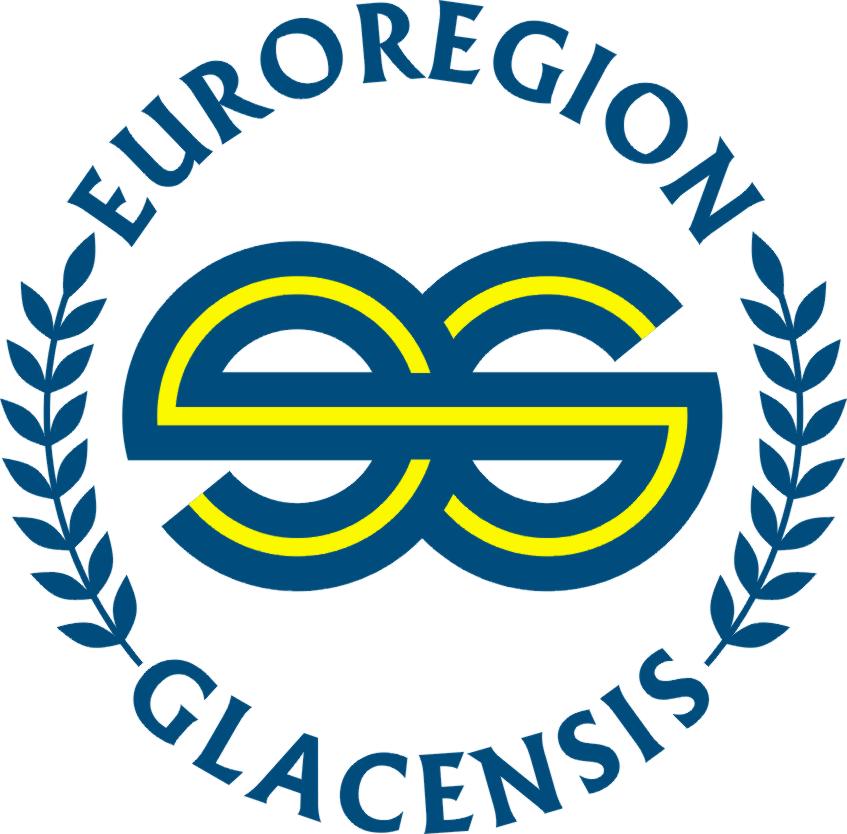 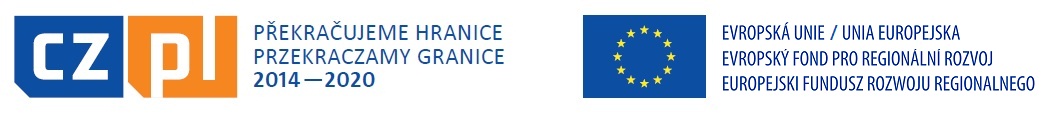 Aluminiowy kufer wielofunkcyjny szer. 225 x dł. 375 x wys. ; dł. rączki teleskopowej: 475 - , aluminium, boczne wzmocnienia, zamykana na klucz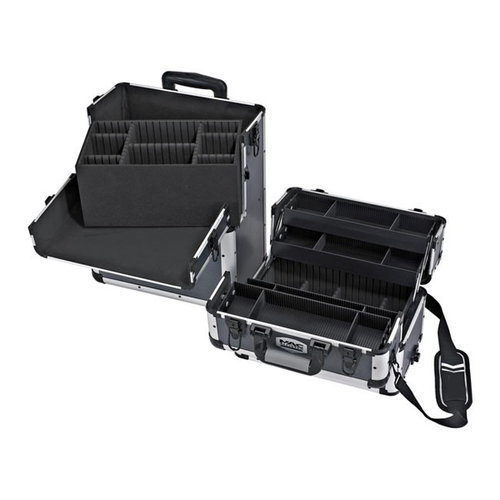 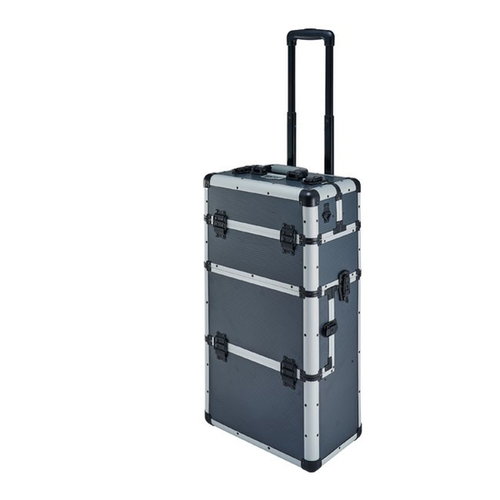 